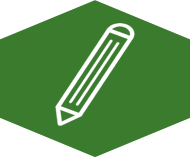 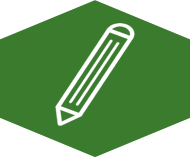 What are some possible adaptations you could make to promote transfer and maintenance?